RENKUM AIRBORNE 15-16-17 September 2017Please fill out in print.Name…………………………………..…………………………………Address…………………………………………………………………..Zip code………….. Town/City …………………………………………Phone nr./06-………………….………………………………………….
Email……………………………………………………………………..Accompanied guest(s) …………………………………………………………………………………………Vehicle ………………………………………………….registration …….………………………………Vehicle ………………………………………………….registration …….………………………………Trailer(s)…………………………………………………………………………………………………WW2 Civvy or Allied Military Display holders only ( no MV) are welcome at no cost but please state the nature of your display and sign this form.Campsite :		0    Tent(s) 		0  Vehicle(s)
(modern tents, campers, caravans, support vehicles etc. are not allowed on campsite. Contact the organization for a nearby campground and /or parking)Estimated space needed including vehicle(s) ..…… Sq/Ft.Remarks. …………………………………………………………………………………………………………………………………………………………………………………………………………………………………………Free breakfast at :	                     16 September	Yes/No    …… persons.                                                	17 September	Yes/No    …… persons.Your entry fee:Vehicle and driver			…………	x	€ 10,00	=	€ …………………Guest	 				…………	x	€   5,00	=	€ …………………Children up to 12 years free						              =============								Total entry fee	€ ………………….Please transfer a.s.a.p. to IBAN bank account : NL21 RABO 0121 1998 19  BIC : RABONL2U 
in name of: Ed vd Brink   Please mention: Renkum Airborne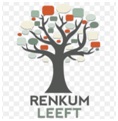 For further information please contact :Peter Snapper			petersnapper@upcmail.nlEd vd Brink	   06-51137087	mirjam.ed@planet.nl	Janet Bakker				janet@renkumleeft.nl  (deactivated firearm permits)Check out : https://www.facebook.com/groups/renkumairbornereenactevent/ 			Participation is entirely at own risk. The organisation accepts no responsibility for any kind of damage or loss of material and personal injury. The vehicles must have third-party insurance and the driver must hold a current drivers licence.  Only WWII vehicles may participate. Date………………………… Name ………………………………………………………………….Signature……………………………………………………………………………………………….Please send/ email this form to:Ed van den Brink, Kanaal Zuid 483, 7371 GL Loenen , Netherlands / Email: mirjam.ed@planet.nl 